"Формирование у детей дошкольного возраста навыков безопасного участия в дорожном движении."Автор: воспитатель старшей группыЗолотуха Надежда МихайловнаМБДОУ детский сад № 2261. Актуальность Обучение детей правилам безопасности дорожного движения остается одной из важнейших задач дошкольного образования. Согласно статистике Госавтоинспекции МВД России, количество жертв среди детей-пассажиров за первые пять месяцев 2017 года увеличилось на 23% по отношению к аналогичному периоду прошлого года. В общей сложности с января по май года на дорогах зафиксировано 7 729 аварий с участием несовершеннолетних, в них погиб 241 ребёнок, травмы получили 8 413 детей. Основные причины дорожных нарушений: незнание дошкольниками элементарных правил; стремление к самостоятельности, но неумение адекватно оценивать свои силы и возможности; безучастное отношение взрослых к поведению детей на дорогах. Поэтому в детском саду вопросу безопасности детей на улицах и дорогах города необходимо уделять большое внимание2. Основные причины трагедий на дорогах с участием детей: -незнание дошкольниками элементарных правил; -стремление к самостоятельности, но неумение адекватно оценивать свои силы и возможности; -безучастное отношение взрослых к поведению детей на дорогах;          -скорость движения, плотность транспортных потоков на улицах и дорогах нашей страны быстро возрастают.Поэтому в детском саду вопросу безопасности детей на улицах и дорогах города необходимо уделять большое внимание. Известно, что привычки, закреплённые в детстве, остаются на всю жизнь, поэтому одной из важных проблем в обеспечении безопасности дорожного движения является профилактика детского дорожного травматизма в дошкольных учреждениях.3. Историческая справка.  Вопросы профилактики дорожно-транспортного травматизма разрабатывались в дошкольной педагогике, начиная с 30-х годов XX века. В 1937 году Верой Михайловной Федяевской впервые были выделены причины несчастных случаев с дошкольниками на улице: незнание детьми правил уличного движения; невнимательность к тому, что происходит на улице; неумение владеть собой; отсутствие сознания опасности. Автором была доказана возможность и необходимость обучения детей уличной безопасности, по преимуществу со старшей группы; «...такая работа должна быть постоянной, вклиниваться во все виды занятий в детском саду». Исследования В. М. Федяевской были продолжены практическими работниками дошкольных учреждений и сотрудниками милиции. Начиная с 1939 года в журнале «Дошкольное воспитание» публикуется большое количество статей, посвященных проблеме безопасности детей на улице. Методы и приемы обучения дошкольников правилам поведения на улице, предложенные В. М. Федяевской, позже были дополнены Эммой Яковлевной  Степаненковой  и др. В 1997 году была опубликована Программа Рины Борисовны Стеркиной, Ольги  Александровны Князевой, Натальи  Николаевны Авдеевой, «Основы безопасности детей дошкольного возраста», которая была разработана специально для дошкольных учреждений. В ней раскрываются основные темы и содержание работы по обучению детей безопасному поведению. Пенелопа Лич и Пола Статмен в своих исследованиях отмечают, что преимущество дошкольников в обучении персональной безопасности состоит в том, что дети любят правила и целиком придерживаются их. Если правила кем-то забываются, отклоняются, то малыш мгновенно реагирует на это. Стремление ребенка этого возраста к логичности поможет взрослым обучить его правилам безопасности.4. Используемая литература.  Успехов в работе по обеспечению безопасности детей можно ожидать только в том случае, если сам педагог обладает достаточной информацией, владеет современными технологиями, методами и приёмами в данном направлении. При изучении данной темы я руководствовалась 1. Программой  "Детство" под редакцией Т.И.Бабаевой, А.Г.Гогоберидзе и др., методическими пособиями по данной теме:2.Авдеева Н.Н., Князева Н.Л. , Стеркина Р.Б.," Безопасность: Учебное пособие по основам безопасности жизнедеятельности детей старшего дошкольного возраста." – СПб.: "Детство – пресс", 2002.3. Белая К.Ю.  "Формирование основ безопасности у дошкольников"-М.:Мозаика-Синтез, 2013.4. Саулина Т.Ф. "Три сигала светофора: Ознакомление дошкольников с правилами дорожного движения": Для работы с детьми 3-7 лет. – М.: МОЗАИКА – СИНТЕЗ, 2010.5. Старцева О.В. "Школа дорожных наук" дошкольникам о правилах дорожного движения. - М.: ТЦ Сфера, 2012.5. Шорыгина Т.А. "Беседы об основах безопасности с детьми 5 - 8 лет." - М.:ТЦ Сфера 2013.5. Провела беседы с детьми, анкетирование родителей на тему необходимости обучения детей правилам дорожного движения: «Я и мой ребенок на улицах города». 
Анкета для родителей по обучению детей правилам дорожного движения1. На Ваш взгляд, с какого возраста нужно обучать детей правилам дорожного движения?         • С 3- 4 лет         • С 4 – 5 лет         • С 5 – 6 лет         • С 6 – 7 лет 2. Что необходимо сделать, чтобы оградить детей от опасности, подстерегающей их на дороге? 3. Всегда ли Вы правильно переходите проезжую часть дороги?• Да         • Нет         • Иногда 4. Ведя ребёнка в детский сад, Вы отпускаете его самостоятельно переходить дорогу?         • Да         • Нет         • Иногда 5. Как Вы со своим ребёнком обходите транспорт на остановке? 6. Какие формы обучения дошкольников правилам дорожного движения с детьми Вы используете? (подчеркните)         • Личный пример поведения         • Просмотр телепередач, мультфильмов по данной тематике         • Объяснение, беседа         • Решение проблемной ситуации на практике 7.Используете ли Вы при перевозе ребенка в личном транспорте кресло безопасности?         • Постоянно         • Иногда         • Не используем 8. В какие мероприятиях по обучению дошкольников правилам дорожного движения Вы хотели бы принять участие? (подчеркните)         • Викторина         • Развлечение         • Кукольный театр         • Инсценировка          • Игра «Самый умный»Анализ анкетирования показал 40% положительного отношения  60% нейтрального. Удалось выявить проблему: - недостаточное знание дошкольниками элементарных правил поведения на улице и в транспорте; - отсутствие навыков осмотрительности и осторожности;- умения адекватно оценивать свои силы и возможности; - недостаточно серьезное отношение взрослых к формированию у детей навыков безопасного участия на дорогах. 6. Эти обстоятельства нацелили меня на деятельность по данному направлению. Таким  образом, я определила  цель моей работы: (Целью нашей работы является формирование навыков безопасного поведения на дорогах у детей старшего дошкольного возраста)Формирование и развитие у детей умений и навыков безопасного поведения в окружающей дорожно-транспортной среде. Задачи для достижения этой цели:1.  Формировать навыки безопасного поведения на дорогах у детейчерез практическую деятельность.2.  Закреплять правила дорожного движения и практические навыкиповедения в условиях игрового пространства.3.  Обучение детей применению своих знаний в конкретныхситуациях.4.  Расширить педагогическую грамотность родителей по вопросам безопасного поведения детей на дорогах.7.  Обязательным условием для решения поставленных задач является создание правильной предметно-развивающей среды:- дидактические игры: "Светофор", "Поставь дорожный знак", "Теремок", "Угадай, какой знак", "Виды перекрестков", "Наша улица", "Улица поселка", "Мы – водители", "Подумай – отгадай", "Угадай транспорт".- настольно - печатные игры по правилам уличного движения "Мы по городу идем", "Азбука пешехода", "Лото", "Большая прогулка", "Каждый должен знать"; - книги разных авторов на соответствующую тематику; - строительный конструктор с блоками среднего и маленького размера; - транспорт: специальный транспорт (скорая помощь, пожарная машина и т. д.) ; строительная техника (бульдозер, экскаватор и т. д.) ; сельскохозяйственная техника (тракторы, комбайн) ;  - модели машин: легковых и грузовых; - макет нашего микрорайона с разметкой, дорожными знаками, транспортом, светофорами, мелкими игрушками-куклами; - ноутбук, интерактивная доска, электронный носитель с информационными материалами;- альбомы со стихами и загадками, книжками-раскрасками; - иллюстрации об опасных ситуациях в жизни детей;- наглядно-демонстрационный материал: "Дорожные знаки -запрещающие, разрешающие, предупреждающие";- атрибуты для сюжетно – ролевых игр: "Пешеходы", "Пассажиры", "Службы спасения" и др.8. НОД  3анятия проходят в игровой форме, используются методы: наблюдения , беседы, разыгрывание дорожных ситуаций ; просмотр видеофильмов и презентаций, чтение художественной литературы, работа с мнемотаблицами.9. продуктивная деятельность  (рисование, аппликация, ручной труд , которые затем реализуются в самостоятельной деятельности и повседневной жизни за пределами детского сада).  «Нарисуй дорогу в детский сад», «Нарисуй дорожные знаки, которые ты встречаешь по дороге домой».10. подвижные игры: "Цветные автомобили", "Мы юные автомобилисты", "Стоп", "Найди свой цвет", эстафеты со спец. атрибутами.11. театрализованные игры: кукольный спектакль "Уважайте светофор", инсценировка "На лесном перекрестке", кукольный театр "Игры во дворе", игра "Путешествие за город", настольный театр "Друзья светофорика", игра – драматизация "Незнайка на дороге", театр игрушек "Происшествие в стране Светофории", инсценировки художественных произведений.12. вечера досуга и инсценировки.13. Целевые экскурсии и прогулки за территорию детского сада на которых закрепляются  полученные знания и умения.14. Одна из самых удачных новых педагогических технологий – проектная деятельность. Проектные технологии как метод обучения приобрели на сегодняшний день огромную популярность. Реализация проекта позволит сформировать у детей навыки и представления безопасного поведения на улицах и дорогах, изготовить макет дороги, дорожных знаков для самостоятельных игр, атрибуты для сюжетно-ролевых игр, систематизировать представления о различных видах транспорта, о правилах дорожного движения, о дорожных знаках, повысить компетентность родителей в вопросах касающихся правил дорожного движения, и безопасного поведения ребёнка на улицах города. Таким образом, можно сказать, что использование проектной деятельности способствует стимулированию выдвижения новых идей, разрушающих привычные стереотипы и общепринятые взгляды, развитию способности детей к самопознанию и само пониманию, воспитания уважения к индивидуальным особенностям другого человека, способности соотносить собственный приобретаемый опыт с чужим.15. Работа с родителями. Осуществлять задачи по формированию представлений по Правилам дорожного движения невозможно без помощи родителей, ведь именно они являются для ребенка непосредственным образцом поведения на улице. Именно родители должны являться непосредственными помощниками, только так мы сможем избежать случаев детского травматизма. Следовательно, необходимо проводить просветительную работу и с родителями воспитанников. Активизируя работу по пропаганде правил дорожного движения и безопасного образа жизни среди родителей. Формы работы: - выпуск буклетов "Безопасность на дорогах"; -тематические родительские собрания: "Безопасность детей на улицах -дни открытых дверей;-семейные конкурсы; - анкетирование "Я и мой ребенок на улицах города"; -конкурсы, викторины и развлечения по ПДД с участием детей и родителей; -совместные выставки рисунков, макетов, поделок.- консультации «Знай правила движения, как таблицу умножения»;- папки - передвижки "Мой любимый город (микрорайон) ".16. Вывод.В ходе работы над темой: "Формирование у детей дошкольного возраста навыков безопасного участия в дорожном движении",обогатились знания и опыт детей, были созданы необходимые условия в группе для предупреждения детского травматизма на дорогах, повысился уровень компетентности родителей в обеспечении безопасной жизнедеятельности детей.1. Расширение представлений детей об окружающей дорожной среде и правилах дорожного движения. 2. Формирование у дошкольников навыков спокойного, уверенного, культурного и безопасного поведения в дорожно-транспортной среде и умений предвидеть опасные ситуации, обходить их. 3. Повышение активности родителей и детей к обеспечению безопасности дорожного движения, осознанного отношение к вопросам личной безопасности и безопасности окружающих; 4. Воспитание дисциплинированности, выдержки, самостоятельности у дошкольников в соблюдении правил поведения; Для работы по формированию у дошкольников знаний по правилам дорожного движения за основу взяла парциальную программу Авдеевой Н. Н., Князевой О. Л., Стеркиной Р. Б. «Безопасность», рекомендованную Министерством образования РФ.17.  Список используемой литературы:1.Авдеева Н.Н., Князева Н.Л. , Стеркина Р.Б.," Безопасность: Учебное пособие по основам безопасности жизнедеятельности детей старшего дошкольного возраста." – СПб.: "Детство – пресс", 2002.2. Саулина Т.Ф. "Три сигала светофора: Ознакомление дошкольников с правилами дорожного движения": Для работы с детьми 3-7 лет. – М.: МОЗАИКА – СИНТЕЗ, 2010.3. Старцева О.В. "Школа дорожных наук" дошкольникам о правилах дорожного движения. - М.: ТЦ Сфера, 2012.4. Сайт «ДДД» (Добрая Дорога Детства) . 5. Опыт работы воспитателя Фахрутдиновой В. Ф. г. Иркутска.6. Кривунец Н. Н. Обучение правилам дорожного движения детей дошкольного возраста в рамках различных видов детской деятельности // Молодой ученый. — 2017. — №34.1. — С. 31-38.Спасибо за внимание !Желаю Вам воспитать грамотных пешеходов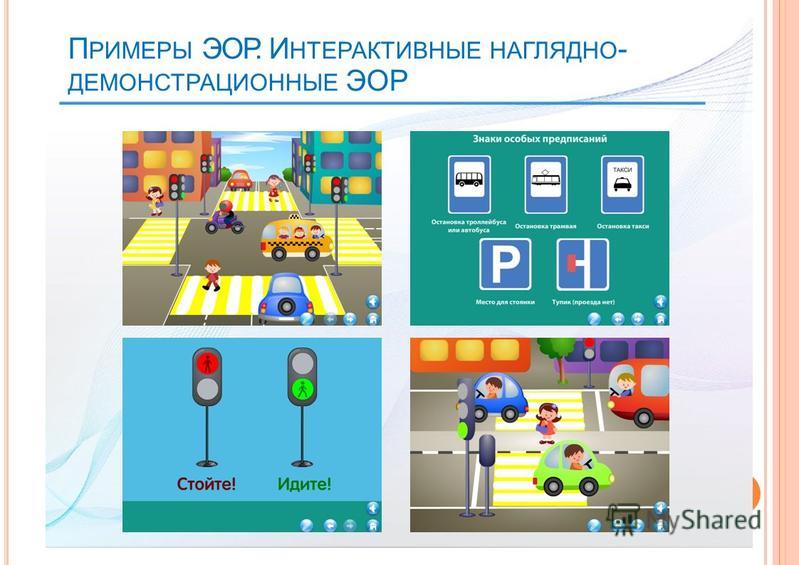 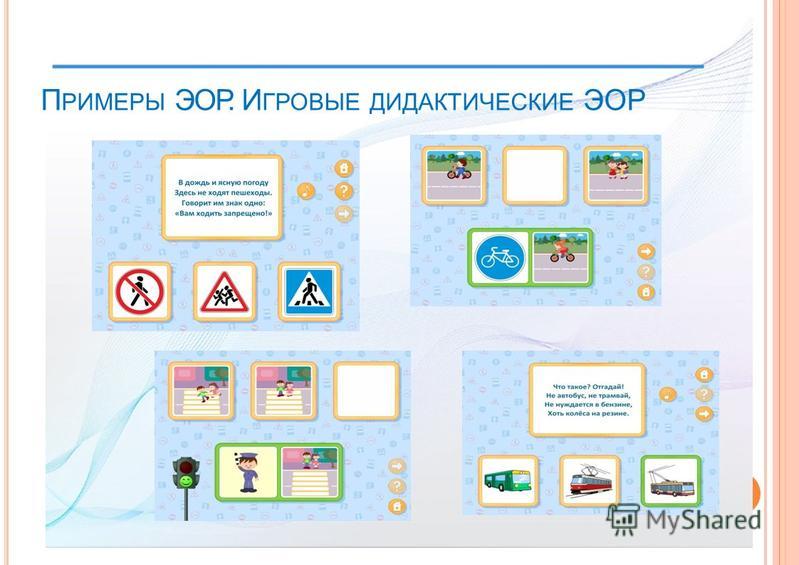 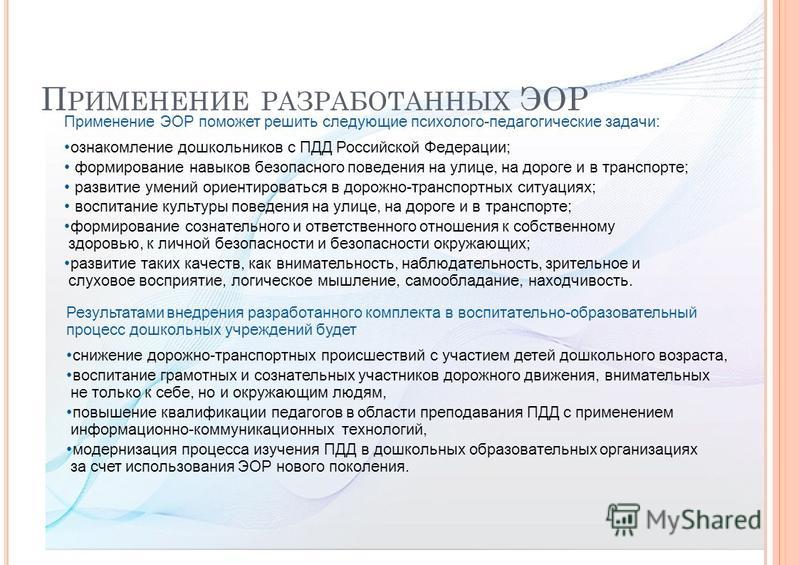 